נטילת ארבעת המינים בשבת בתקופת בית המקדשבזמן המקדש נטלו לולב ביום טוב הראשון גם אם הוא חל בשבת (בניגוד לימינו שאין נוהגים כן). הבעיה הייתה שאסור לטלטל את הלולב בשבת, ולכן הביאו את הלולבים לבית הכנסת לפני השבת.כדי לצאת ידי חובת נטילת לולב ביום הראשון, הלולב צריך להיות שייך לאדם שנוטל אותו, ואי אפשר לצאת ידי חובה בלולב של אדם אחר ("ולקחתם לכם"). לכן כל אחד סימן את הלולב שלו והניח אותו בבית הכנסת טרם שבת, כדי שבשבת יוכל לזהות אותו.משך הוראה מומלץ: שיעור אחדנוסח המשנהיוֹם טוֹב הָרִאשׁוֹן שֶׁל הֶחָג שֶׁחָל לִהְיוֹת בַּשַּׁבָּת,
כָּל הָעָם מוֹלִיכִין אֶת לוּלְבֵיהֶן לְבֵית הַכְּנֶסֶת.
לַמָּחֳרָת מַשְׁכִּימִין וּבָאִין, כָּל אֶחָד וְאֶחָד מַכִּיר אֶת שֶׁלּוֹ וְנוֹטְלוֹ.
מִפְּנֵי שֶׁאָמְרוּ חֲכָמִים :אֵין אָדָם יוֹצֵא יְדֵי חוֹבָתוֹ בְיוֹם טוֹב הָרִאשׁוֹן שֶׁל הֶחָג בְּלוּלַבוֹ שֶׁל חֲבֵרוֹ,
וּשְׁאָר יְמוֹת הֶחָג ,אָדָם יוֹצֵא יְדֵי חוֹבָתוֹ בְלוּלַבוֹ שֶׁל חֲבֵרוֹ.מבנהברוב המשניות הטעם לא כתוב במשנה, ואילו במשנה זו הוא כתוב. ביחידה זו נבקש מהתלמידים לזהות שהמילה "מפני" היא מילה המרמזת על טעם (משימה 2). כמו כן נבקש מהם להתאים את הטעם לדין הנכון (משימה 6).בנוסף נבדוק שהתלמידים הבינו על איזה יום מימות החג והשבוע מדברת המשנה בכל קטע (משימה 1).תוכןאיסור הוצאה מרשות לרשותאחת מתוך ל"ט המלאכות האסורות ביום השבת היא מלאכת "הוצאה": אסור להוציא חפץ מרשות היחיד (כמו בית) לרשות הרבים (כמו רחוב) או להפך. בשל כך היה על האנשים להביא את לולביהם לבית הכנסת לפני כניסת השבת. ביחידה נבדוק שהתלמידים הבינו מהו איסור "הוצאה ומהיכן להיכן אסור להוציא (משימה 3).אין אדם יוצא ידי חובתו ביום טוב הראשון של החג בלולבו של חברובפסוק בתורה המדבר על מצוות נטילת ארבעת המינים נכתב "ולקחתם לכם ביום הראשון...". מהמילה "לכם" למדו חכמים שביום טוב הראשון של החג אדם צריך לברך על לולב השייך לו (לא שאול ולא גזול). התלמידים יזהו את המילה ממנה למדו חכמים דין זה (משימה 4).בגלל שהיו מביאים את הלולבים (ואת כל סט ארבעת המינים) לבית הכנסת כבר בערב שבת, היה חשש שבשבת בבוקר האנשים לא יזהו מהם ארבע המינים שלהם (מתוך סטים רבים של ארבעת המינים – הרי כולם הביאו את ארבעת המינים שלהם כבר בערב שבת). לכן כל אחד סימן את הסט שלו או הניח אותו בפינה מסוימת, וכך נטל את הסט ששייך לו ולא של אדם אחר. ביחידה נבקש מהתלמידים להסביר את המילים "אין אדם יוצא ידי חובתו" (משימה 5).מיומנותזיהוי הימים והתאריכים המופיעים במשנה (משימה 1)על התלמידים יהיה לזהות מתי מדברת המשנה על יום השבת בו חל יום טוב ראשון של חג הסוכות ומתי על יום השישי שבו חל ערב החג הראשון.זיהוי טעמי הדינים המופיעים במשנה (משימות 2, 6)התלמידים יזהו את מילת הטעם המופיעה במשנה ("מפני"), וידעו לקשר אותה עם הדין המתאים ("כל אחד נוטל את שלו").משמעותלמרות חוסר האפשרות ליטול לולב של אדם אחר ביום טוב הראשון של החג, מצאו חכמים אפשרות בשעת הצורך איך בכל זאת לצאת ידי חובה גם אם אין לי לולב משלי. חכמים לימדו אותנו שניתן לקבל במתנה את ארבעת המינים מאדם שכבר קיים את המצווה באותו יום. כך ארבעת המינים יהיו שייכים לאדם שקיבל אותם במתנה, וגם הוא יוכל לצאת בהם ידי חובת המצווה. ביחידה נחדד את חשיבות העזרה לאחר והנתינה למי שאין לו, ונדע שבמצוות ארבעת המינים יש דין מיוחד לגבי היום הראשון - שהם יהיו שייכים לי, ואילו בשאר הימים ניתן להשתמש גם בארבעת המינים ששאלתי מחברי.מטרותהישג מבנה: התלמיד יחלק את המשנה לרישא ולסיפא ויבין את טעם הדינים שבמשנה.הישג לשון חכמים: התלמיד יכיר את המושגים 'חל', 'מוליכין', 'מכיר' ו'יוצא ידי חובתו'.הישג תושב"ע: התלמיד ידע את ההבדל בין חג ראשון שחל בשבת לשאר ימי חול המועד שחלים בשבת לעניין נטילת ארבעת המינים, וכן יבין מה נלמד מהמילה "לכם" לגבי היום הראשון של החג.הישג הבנה ופרשנות: התלמיד ידע להבחין באילו זמנים המשנה עוסקת ומדוע יש להביא את ארבעת המינים לבית הכנסת כבר בערב שבת.הישג מתורה שבכתב לתושב"ע: התלמיד ידע מהיכן למדו חכמים שביום הראשון של החג לא יוצאים ידי חובה אם נוטלים לולב של אדם אחר.הישג תורת חיים: התלמיד יפנים את הערך של בעלות על חפצי מצווה אישיים (ציצית, טלית, תפילין, סידור) ואת החשיבות שבכך. 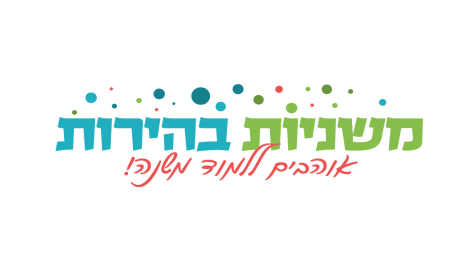 